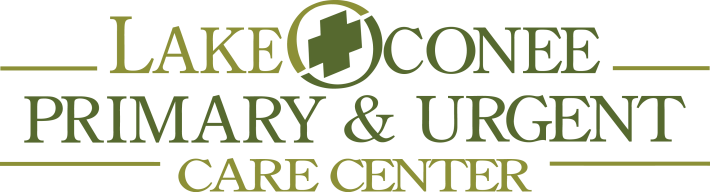 AUTHORIZATION TO DISCLOSE HEALTH INFORMATIONI, _____________________________________, authorize Lake Oconee Primary & Urgent Care to use and/or disclose my health information relating to my office visits to any health care provider involved in my current treatment/diagnosis.I authorize the following individual(s) complete access to my health information and account records:_____________________________________		______________________________Name								Relationship_____________________________________		______________________________Name								Relationship_____________________________________		______________________________Name								RelationshipACKNOWLEDGEMENT OF RECIEPT OF NOTICE OF PRIVACY PRACTICES_______ I acknowledge and agree that I have received a copy of Lake Oconee Primary & Urgent Care’s Notice of Privacy Practices regarding Protected Health Information______ I acknowledge that the Notice of Privacy Practices was provided to me, however, I choose not to read the information made available to me.__________________________________________			________________________Signature for individual or Legal Representative				Date__________________________________________			________________________Printed Name of Legal Representative (If Applicable)			DateFOR CENTER USE ONLY:Lake Oconee Primary & Urgent Care made good faith efforts to obtain the above referenced individual’s written acknowledgement of receipt of the Notice of Privacy Practices.______________________________________________		__________________________Office Personal Signature						Date